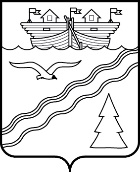 Поселковый Совет рабочего поселка Красные БакиКраснобаковского района Нижегородской областиРЕШЕНИЕот 12 февраля 2021 г.                                                                                        № 15В соответствии с Конституцией Российской Федерации, Федеральным законом от 06.10.2003 г. № 131-ФЗ «Об общих принципах организации местного самоуправления в Российской Федерации», Уставом муниципального образования – рабочий поселок Красные Баки Краснобаковского района Нижегородской области, поселковый Совет рабочего поселка Красные Баки Краснобаковского района Нижегородской областиРЕШИЛ:1. Назначить собрание граждан по участию населения муниципального образования – рабочий поселок Красные Баки Краснобаковского района Нижегородской области в конкурсном отборе программ (проектов) развития территорий муниципальных образований Нижегородской области, основанных на местных инициативах в 2021 году – 15 февраля 2021 года в 18:00 часов здании Краснобаковского Районного Центра Досуга и Кино, по адресу: р.п. Красные Баки, улица Краснобаковская дом 32. Создать комиссию по проведению собрания граждан в составе                     6 человек согласно приложению. 3. Обнародовать настоящее решение на стенде информации в здании Администрации рабочего поселка Красные Баки Краснобаковского района Нижегородской области, на официальном сайте Администрации рабочего поселка Красные Баки Краснобаковского района Нижегородской области в сети Интернет.Глава местного самоуправления   рабочего поселка Красные Баки Краснобаковского района Нижегородской области                                                                      А.И. МахровПриложениек решению поселкового Советарабочего поселка Красные БакиКраснобаковского районаНижегородской областиот 12 февраля 2021 г. № 15СОСТАВ КОМИССИИЗахар Николай Сергеевич – глава Администрации рабочего поселка Красные Баки Краснобаковского района Нижегородской области, председатель комиссии;Романова Анна Александровна – специалист 2 категории Администрации рабочего поселка Красные Баки Краснобаковского района Нижегородской области, секретарь комиссии;Махров Александр Иванович – глава местного самоуправления рабочего поселка Красные Баки Краснобаковского района Нижегородской области, член комиссии;Большакова Алена Андреевна – специалист по учету Администрации рабочего поселка Красные Баки, член комиссии;Кулакова Светлана Вениаминовна - депутат поселкового Совета рабочего поселка Красные Баки Краснобаковского района Нижегородской области, член комиссии;Маширов Андрей Витальевич – депутат поселкового Совета рабочего поселка Красные Баки Краснобаковского района Нижегородской области, член комиссии.____________________________О проведении собрания граждан